.Intro : 24 comptes[1-6] STEP FWD, SWEEP, STEP FWD, SWEEP** Sur le 10ème mur, ajouter ici : PD croisé devant PG et dérouler tour complet G + Restart[7-12] CROSS, BACK, DIAGONALLY BACK, CROSS, BACK, DIAGONALLY BACK[13-18] DIAGONALLY STEP, HITCH, BACK, SWEEP[19-24] SAILOR STEP, BEHIND SIDE CROSS[25-30] LARGE SIDE STEP, SLIDE (RIGHT & LEFT)** RESTART ici 4ème mur[31-36] LARGE SIDE STEP, SLIDE (TO RIGHT), ROLLING VINE LEFT[37-42] CROSS, SIDE POINT, HOLD, 1/4 TURN & TOGETHER, SIDE POINT, HOLD[43-48] CROSS, SIDE POINT, HOLD, 1/2 TURN & TOGETHER, SIDE POINT, HOLDOption pour 4-6 : Pivoter 1 tour et ½ sur le PG avec sweep du PDRESTART : Sur le 4ème mur à 9 :00 après 30 comptes, reprendre au débutTAG : Sur le 10ème mur à 12 :00, la musique s’arrête, danser les 6 premiers comptes, puis ajouter 3 comptes :Croiser le PD devant le PG et dérouler un tour complet vers la G sur 2 comptes (finir appui sur PG), puis reprendre au début avec la musique.Amusez vous !!Good On You (fr)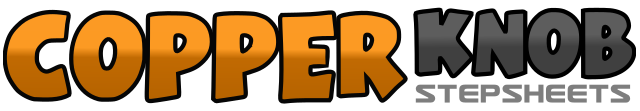 .......Compte:48Mur:4Niveau:Intermédiaire facile.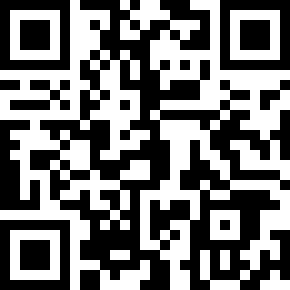 Chorégraphe:Séverine Fillion (FR) - Septembre 2017Séverine Fillion (FR) - Septembre 2017Séverine Fillion (FR) - Septembre 2017Séverine Fillion (FR) - Septembre 2017Séverine Fillion (FR) - Septembre 2017.Musique:Good on You - Ward Thomas : (Album: Cartwheels)Good on You - Ward Thomas : (Album: Cartwheels)Good on You - Ward Thomas : (Album: Cartwheels)Good on You - Ward Thomas : (Album: Cartwheels)Good on You - Ward Thomas : (Album: Cartwheels)........1-3Poser PD devant, Sweep de la jambe G d’arrière vers l’avant sur 2 comptes4-6Poser PG devant, Sweep de la jambe D d’arrière vers l’avant sur 2 comptes1-3Croiser PD devant PG, PG derrière, PD en diagonale arrière D 1 :304-6Croiser PG devant PD, PD derrière, PG en diagonale arrière G 10 :301-3Poser PD en diagonale avant G, lever doucement le genou G sur 2 comptes 10 :304-6Poser PG derrière, Sweep jambe D d’avant vers l’arrière en revenant de face 12 :001-3Croiser PD derrière PG, PG à G, PD à D4-6Croiser PG derrière PD, PD à droite, croiser PG devant PD1-3Grand pas PD à droite, glisser doucement PG à côté du PD sur 2 comptes4-6Grand pas PG à gauche, glisser doucement PD à côté du PG sur 2 comptes1-3Grand pas PD à droite, glisser doucement PG à côté du PD sur 2 comptes4-6Tour complet à G : ¼ tour G et PG devant, ½ tour G et PD derrière, ¼ tour G et PG à G1-3Croiser PD devant PG, pointer PG à gauche, Pause 12 :004-6Pivoter 1/4 tour à G en assemblant PG à côté du PD, pointer PD à droite, pause 9 :001-3Croiser PD devant PG, pointer PG à gauche, Pause4-6Pivoter 1/2 tour à G en assemblant PG à côté du PD, pointer PD à droite, pause 3 :00